Анализ работы начальной школы за 2021-2022 уч. гЗа   2021-2022 учебный год были выполнены следующие виды работ по направлениям:I. АНАЛИЗ РАБОТЫ С ПЕДАГОГИЧЕСКИМИ КАДРАМИ И УЧЕНИЧЕСКИМ СОСТАВОМ.1. КАЧЕСТВЕННЫЙ СОСТАВ ПЕДКАДРОВ.  На начало 2020/2021учебного года в МБОУ «СОШ №5 г.Урус-Мартан» педагогический коллектив – 18 учителей начальных классов, 1 учитель чеченского языка, 1 учитель английского языка.     Педагоги   имеют образование:  а) высшее – 9 чел.,   б) среднее-специальное – 11 чел.     По стажу педагогической работы:  а) от 0  до  5  лет – 9 чел.  б) от 5 до  10 лет – 3 чел.  в) от  10 до  25  лет – 4 чел.  г)  от  25  лет – 4 чел.    Результаты аттестации учителей начальной школы таковы:  а) высшая квалификационная категория – 1 чел.  б) первая квалификационная категория – 2 чел.  в) без категории – 16 чел.2.КОНТИНГЕНТ ОБУЧАЮЩИХСЯ.  На начало 2020/2021 учебного года в МБОУ «СОШ №5 г.Урус-Мартан» в 1-4 классах насчитывалось 551 обучающихся. В течение года прибыло 10, выбыло 7, на конец года 541 обучающихся. Количество мальчиков составляет 252, девочек – 289, сирот - 0, полусирот – 6, инвалидов -11. В начальной школе обучаются дети с 2010 по 2013 г.р.  Наполняемость 1 - 4 классов в 2021/2022учебном году составила 32 человека, плановая наполняемость – 25 человек.   Обучение велось по государственным программам. УМК представляет собой единую систему подачи и обработки учебно-методического материала. Рабочие программы по учебным предметам, календарно-тематическое планирование, учебно-методическое обеспечение соответствовали Федеральному государственному образовательному стандарту. По УМК «Школа России» педагогами пройдена как теоретическая, так и практическая подготовка, программы выполнены в полном объеме за счет дополнительных занятий.3.НАДОМНОЕ ОБУЧЕНИЕ.В 2021/2022 учебном году в МБОУ «СОШ №5 г.Урус-Мартан» на надомном обучении находилось 10 обучающихся. Все занятия проходили по индивидуальному расписанию качественно и своевременно. Проведенные уроки фиксировались в специальных журналах надомного обучения. В течение года регулярно осуществлялась проверка журналов. По результатам проверки составлены справки.Доля обучающихся с ОВЗ, занимающих по индивидуальным учебным планам составляет - 2,03% от общей численности.4. АТТЕСТАЦИЯ УЧИТЕЛЕЙ.Проводилась индивидуальная работа с аттестующими учителями с целью оказания методической помощи: составление описания педагогической деятельности, оформление папки аттестующихся, индивидуальные беседы. Оформлен стенд в учительской с материалами для новой формы аттестации учителей. 5.  КУРСЫ ПОВЫШЕНИЯ КВАЛИФИКАЦИИ.     В августе 2021 года курсы повышения квалификации окончили все учителя начальных классов   по теме: «Проектирование содержания обучения русскому языку в поликультурном образовательном пространстве в условиях реализации ФГОС НОО», в течение года по теме: «Использование инновационных методов, средств и технологий с целью повышения качества образования детей с ОВЗ» прошли курсы Шамилова Е.Б.,  по теме « Реализация требований обновленных ФГОС  НОО , ФГОС ООО в работе учителя» прошли -17 человек.6. СВЕДЕНИЯ ОБ УЧИТЕЛЯХ НАЧАЛЬНЫХ КЛАССОВ: Возрастная таблица учителей     В начальной школе работает 7 молодых специалистов, что составляет 31.8% от общего количества педагогических работников начальной школы.  В сентябре 2020г. были выявлены проблемные зоны и организовано наставничество учителей. Учителями-наставниками оказывалась методическая помощь при планировании и проведении уроков.       Молодые специалисты Асхабова Лаюса Руслановна, Булчаева Тамила Ширваниевна, Аслаханова И.У, Айдамирова Марха Айндиевна, Барзаева Петимат Ширваниевна, Джансуркаев Сайхан Шарудиевич, Джансуркаева Э.Ш., Ибрагимова С.Б. Гельхаев  С.-Э. Эти учителя были охвачены методической работой в полном объеме и на хорошем уровне. Все они работают с учителями – наставниками, получают постоянные консультации по работе с документацией, планированию учебного материала, составлению плана урока, эффективным методам организации учебной деятельности учащихся, способам активизации познавательной деятельности учащихся, организации внеклассной работы и по многим другим текущим вопросам, возникающим в процессе учебной работы.   Посещены уроки молодых специалистов с целью оказания им методической помощи. В свою очередь молодые учителя посещали уроки своих наставников, открытые уроки, проводимые на протяжение первого полугодия, принимали участие в их анализе, проводили уроки для взаимопосещения.        Работа с молодыми учителями проводится постоянно, рассматриваются вопросы по проблемам, с которыми пришлось столкнуться молодым учителям при планировании уроков. Наставники посещают уроки, оказывают консультативную помощь. Джансуркаевой Э.Ш., Асхабовой Л.Р., Аслахановой И.У., Айдамировой М.А, Бексултановой  Я.Л-А, Джансуркаеву С.Ш, Булчаевой Т.Ш  активно посещают уроки с последующим обсуждением увиденного. Очень интересные открытые уроки провели учителя наставники Чупикова С.А., Эльмурзаева З.Ж., Байсаева З.Ш.     Посещенные уроки молодых учителей начальных классов, в основном построены методически грамотно, с учетом возрастных и психологических особенностей детей. Обстановка на уроках доброжелательная, у учителей ровные, доверительные отношения с учащимися. Объяснение материала сопровождается демонстрацией иллюстраций. Педагоги используют активные технологии обучения: игровые, проблемные, здоровьесберегающие. Цели урока обсуждают и формируют в диалоге с учащимися. Присутствуют внешняя похвала, эмоциональная разрядка. Создаются реальные возможности для получения учащимися новых знаний и совершенствования универсальных учебных действий. Активно используют воспитательный, творческий потенциал у учащихся.   Молодым учителям необходимо обратить внимание на целеполагание, которое в больше степени носит формальный характер, на этап мотивации учебной деятельности (мало внимания уделяется самомотивации); отдельные этапы урока бывают незавершенными, иногда отсутствуют логические переходы от одного этапа к следующему, иногда нерационально используется время урока. Иногда учителя проводят однообразные уроки, не все учителя умеют интересно строить беседу с учащимися, больше говорят сами учителя. Учителя часто забывают о том, что доминировать на уроках должна практическая, самостоятельная работа обучающихся.Выводы и рекомендации:Не учитываются индивидуальные особенности детей.Всем молодым специалистам посещать уроки наставников, опытных учителей школы.Учителям наставникам продолжить работу с молодыми учителями, обратить внимание на структуру уроков.Разнообразить формы ведения уроков, типы уроков, правильно поэтапно строить свои уроки.Рационально использовать время.II. АНАЛИЗ УЧЕБНО-ВОСПИТАТЕЛЬНОГО ПРОЦЕССА.       В 2021-2022 учебном году начальная школа работала по теме: "Деятельность учителей начальных классов, направленная на реализацию ФГОС НОО второго поколения".       Перед учителями начальной школы были поставлены следующие задачи: Создание условий для повышения и совершенствования педагогического мастерства и самообразовательной деятельности учителей;Формирование УУД в образовательном процессе в рамках реализации ФГОС второго поколения;Развитие у учителей способности к рефлексивной оценке своих достижений;Создание условий для активизации познавательной деятельности и повышения уровня качества знаний и умений учащихся путем повышения эффективности педагогического процесса;Воплощение воспитательной программы в рамках духовно-нравственной концепции.       Вся работа учителей начальной школы, а также психолога была нацелена на создание комфортной обстановки для получения знаний и всестороннего развития ребёнка как личности.УРОВЕНЬ ОБРАЗОВАТЕЛЬНОЙ ПОДГОТОВКИ УЧАЩИХСЯ НАЧАЛЬНОЙ ШКОЛЫ.    Успевают на «отлично» по всем предметам -  57 человек. Из них выпускников начальной школы – 20 человек.    Успевают на «хорошо» и «отлично» -   107 человек. Из них выпускников начальных классов -   33  человека.      Показатели успеваемости за три прошедших учебных года выглядят следующим образом:       Из представленных выше данных следует, что показатель успеваемости 100%, и качественная успеваемость, по сравнению с прошлым годом, повысилась на 7%.   В целях установления соответствия знаний учащихся требованиям программы по основным предметам (русский язык, чеченский язык, математика, литературное чтение) были проведены административные контрольные работы и проверка техники чтения.  В 1-3 классах проведен мониторинг по базовым предметам, в 4-х классах проводилась Всероссийская проверочная работа за курс начальной школы. 2. РЕЗУЛЬТАТЫ ДИАГНОСТИЧЕСКИХ РАБОТ В 1-3-Х КЛАССАХ ЗА 2021-2022 уч. годМониторинговая работа направлена на выявление уровня овладения обучающимися в совокупности познавательными и коммуникативными (информационными) действиями: чтение и понимание текста, преобразование текста; поиск и использование информации из текста для различных целей; умение работать по инструкции; умение работать со знаково- символическими средствами (моделями); умение работать с таблицами, графиками, диаграммами. Основные действия обучающихся при выполнении работы: смысловое чтение и логические действия, направленные на анализ, обобщение, установление аналогии, классификацию, установление причинно-следственных связей, рассуждение, умозаключение и формулирование выводов. 2.1. Результаты исследования обучающихся 1-х классов по итогам мониторинга (сентябрь,2021г)       В соответствии с приказом Министерства образования и науки ЧР № 1356-п от 06 сентября 2017 года «О проведении регионального исследования уровня подготовки к обучению учащихся 1-х классов общеобразовательных учреждений Чеченской Республики» с 18 по 20 сентября 2021 года Центром оценки качества образования было проведено диагностическое исследование.  Цель диагностического исследования: получение данных о готовности первоклассников к обучению, позволяющие определить индивидуальные траектории развития учащихся, разработка рекомендаций для учителей по поддержке детей в процессе их адаптаций в начале обучения их в школе.Задачи диагностического исследования:Выявление причин дезадаптации, изменений в жизни ребенка, которые необходимо смягчить, сделать плавными для обеспечения переходного периода.Оказание помощи учащимся в преодолении школьной дезадаптации.Создание условий для успешного обучения первоклассников.Индивидуальные рекомендации для успешного выполнения требований стандарта: педагогу, психологу, логопеду, воспитателю и родителям.Динамика достижений учащихся по группам при повторном проведении диагностики в 1-х классах  Анализируя результаты диагностики в сентябре и повторной в декабре в МБОУ «СОШ №5 г.Урус - Мартан», можно сделать следующий вывод: изначально в группу «Экстра –риска» входили 81 учащихся, в декабре при повторном проведении диагностики 51 обучающихся перешли из группы «Экстра – беда» в «Группу риска» (в группе риска остались еще 54 человека), «Стабильная середина» увеличилась на 40 человек. Также произошло значительное увеличение количества учащихся в группе «Высокая возрастная норма», их стало на 26 человек больше. Администрацией школы были в октябре были посещены уроки учителей первых классов. Учителя первых классов на своих занятиях создавали у ребенка представление о школе как о месте, где он будет принят весь целиком – со всеми своими чувствами, мыслями, знаниями, проблемами, большими и малыми событиями личной жизни, представление, что все это важно, интересно и помогает строить общую жизнь класса. Атмосфера на занятиях первых дней в школе была более домашней, спокойной, доверительной.Организация обучения первоклассников в адаптационный период в основном соответствует нормам, перегрузки учащихся нет.  Психологом Булчаевой Р.Ш. были составлены психопортреты на каждого первоклассника.28 апреля в общеобразовательных организациях Чеченской республики, а также и в «МБОУ СОШ№5 г. Урус-Мартан» прошла диагностика учебных  достижений обучающихся 1-3 классов по математике, русскому языку и литературному чтению.      Цель работы – определение достижения учащимися уровня обязательной подготовки учащихся 1-го, 2-го и 3-го класса, а также сформированности некоторых учебных действий универсального характера.  ВЫВОДЫ И РЕКОМЕНДАЦИИПродолжить работу над расширением круга чтения, слабое определение простейших причинно-следственных связей. Использовать задания, в которых у детей будет возможность осуществлять анализ объектов с выделением существенных и несущественных признаков, проводить сравнение, классификацию по заданным критериям.2.3. Результаты независимой аттестации обучающихся 4-х классов	Сравнительная характеристика результатов первой диагностической работы в 4-х классах по русскому языку в октябре и итоговой в апреле 2022г. Анализ таблицы показывает, что успеваемость составила 87%, качество знаний увеличилось на 34%.   Из 126 учащихся справились с заданиями 106 человека, не справились 20.  Из 1 части наибольшие затруднения вызвали у учащихся задания 2,4  (умение распознавать части речи, находить в тексте однородные члены предложения). Из 2 части плохо справились с заданиями: № 12,13, 15 (умение распознавать части речи, распознавать грамматические признаки самостоятельных частей речи). Сравнительный анализ   диагностических работ показывает, что в группе риска по русскому языку, математике и окружающему миру наблюдается положительная динамика, т.е. произошло снижение количества обучающихся от 1% до 9%. В группе тьюторов и успешных наоборот прослеживается увеличение от 12% до 17% обучающихся. Гистограмма соответствия аттестационных и текущих отметок по русскому языку:     По плану ВШК посещались уроки   Айдамировой М.А.  с целью изучения методов и форм учебной деятельности учителей. Посещенные уроки   учителя 3А класса Айдамировой М.А и 3Б кл. Булчаевой Т.Ш. показали, что структурно-временные рамки урока учителя Айдамировой М.А. и Булчаевой Т.Ш не выдержаны.  Используются однообразные формы учебной деятельности, не наблюдается смена видов деятельности. Используются словесные и практические формы, работа носит фронтальный характер. Объяснение нового материала длиться в пределах 2-3 минут без дальнейшего закрепления, не систематически проводятся физкультминутки, игры для развития речи учащихся, что отрицательно влияет на результат работы. Проверка учебной документации показала, что Айдамировой М.А и Булчаевой Т.Ш. пишет поурочные планы, записи в журналах оформляет своевременно, но допускаются исправления, подтирки, ошибки при записи темы. Внешний вид тетрадей удовлетворительный.   Тетради проверяются.  Даны рекомендации:      Продолжить посещать уроки опытных учителей, Айдамировой М.А и Булчаевой Т.Ш отрабатывать структуру урока, разнообразить виды деятельности, продолжить повышение через участие в работе тематических семинаров и самообразования.Результаты итоговых административных контрольных работ приведены в таблице:Цель проверки: определение уровня сформированности у выпускников начальной школы знаний и практических умений по всем разделам русского языка, математики и окружающего мира, изучаемыми в начальной школевыявление элементов содержания, вызывающих наибольшее затруднение при усвоении.Во всех 2-4-х классах были проведены контрольные работы по русскому языку, чеченскому языку, математике и в 3-4-х классах по окружающему миру.  Средний % выполнения работы по русскому языку составил 87%, качество выполнения – 57%.  По математике: процент успеваемости составил – 83%, качество составило 54%, что ниже на 3 %, чем по русскому языку.   По чеченскому языку успеваемость составила - 83%, качество знаний - 52%. По окружающему миру процент успеваемости – 85%, качество-53%. По всем предметам качество знаний повысилось от 2% до 3%. СОУ во всех параллелях увеличилась от 1% до 5%. В параллелях 2-х классов СОУ увеличилась на 2% и составила 54%, в 3-х классах на 5% (51%), в 4-х классах на 1% (51%).  В параллелях 2- классов СОУ трем предметам составила 52%, в 3-х классах - 49%, в 4-х классах – 46%, что определяет допустимый уровень.Динамика СОУ 2-4 кл. по итогам контрольных работ (по 4 предметам базовым предметам) составила 49%Вывод: на конец учебного года на первой ступени СОУ наблюдается положительная динамика.4. По итогам проверки техники чтения в 2-4-х классах за 2021-2022 учебный год.     Согласно плану руководства и контроля школы и графику проведения проверки техники чтения трижды проводилась проверка техники чтения в 2-4-х классах и в апреле у обучающихся 1-х классов. Тексты предлагались учащимся из специального сборника для контроля чтения в начальной школе. В ходе проверки основное внимание было уделено скорости и выразительности и осознанности чтения.  ВЫВОД:       Из 535 учащихся 1-4-х классов на «5» прочитали 128 учащихся, на «4» - 167 учащихся, на «3» - 135 учащихся, на «2» - 105 учащихся. Успеваемость в 1-4-х классах составила 83%, качество знаний – 62%, СОУ – 60% - допустимый уровень.     Базовыми знаниями по технике чтения владеют 83% учащихся 1-4-х классов,17% - группа риска. Навыками безошибочного чтения владеют 36% учащихся, 47% учащихся допускают при чтении ошибки в постановке ударений в словах, в произношении окончаний слов, искажают слова, не соблюдают логических пауз между словами.      Таким образом, выявлен в целом хороший темп чтения и процент качества высокий в следующих классах: 3б - 64%, 2б класса - 63%, 2д класса - 61% , низкими – учащиеся 1е класса - 33%, 2г - 39%,2е - 42%,3а - 45%, 3г - 48%,3д - 28%, 4б- 44%, 4в - 43%, 4г - 36%.    СОУ технике чтения   в 2-4-х классах допустимого уровня –60%.    При чтении обучающиеся допускали ошибки. Были учащиеся, которые испытывали затруднение в чтении из-за сильного волнения. В классах есть учащиеся, которые набирали скорость чтения и при этом не прочитывали слова, проглатывали окончания, перепрыгивали через 2-3 слова и не понимали смысл прочитанного.      По итогам 2020-2021 учебного года во всех классах начальной школы программа выполнена по всем предметам на 98%. Контрольные работы, срезы знаний (контрольное списывание, словарные диктанты), уроки развития речи, практические работы проведены согласно тематическому планированию. Большинство учителей начальных классов творчески подходят к своей работе, используют новые педагогические технологии, личностно-ориентированный подход. Это способствует развитию познавательных интересов у учащихся, логического мышления, памяти, воображения, привития интереса к учебной деятельности.       Исходя из выше изложенного, перед учителями начальных классов поставлены следующие задачи на 2020-2021 учебный год по учебно-воспитательной работе:- вести работу в соответствии с индивидуальным темпом и уровнем развития учащихся;- усилить работу с мотивированными детьми;- повышение качества образования учителей и профессионального мастерства классных   руководителей;-  проектная и исследовательская деятельность учащихся.Персональный контроль По плану внутришкольного контроля с 06.11 по 11.11.2021 года осуществлялся персональный контроль за преподаванием учителя начальных классов Булчаевой Т.Ш. Преподавание предметов учителем Булчаевой Т.Ш.  ведется по программам авторов УМК «Школа России».Учебники по предметам включены в Федеральный перечень учебников, рекомендованных (допущенных) Министерством образования и науки Российской Федерации к использованию в образовательном процессе в общеобразовательных учреждениях, на текущий учебный год. Булчаева Тамила Шамсудиновны - молодой специалист, работает второй год в данной школе. Общий педагогический стаж - 2 года. В плане тематического контроля заместителем директора по УВР Джансуркаевой Л.А-В. и руководителем МО начальных классов Шамиловой Е.Б. были посещены уроки математики, русского и чеченского языка, проверена техника чтения.Анализ посещенных уроков показал, что в работе учителя имеются недостатки и упущения, характерные для молодого специалиста. Булчаева Т.Ш готовится к урокам, поурочный план-конспект пишется подробно, выдерживается его структура, этапы урока прописаны, но   с точки зрения методики уроки проводятся на слабом методическом уровне. Учитель не всегда раскрывает тему урока. Преобладают в основном уроки следующего типа: урок усвоения новых знаний учащихся, комбинированный. Отмечено также, что активность учащихся на уроке низкая, в основном преобладают «хоровые» ответы учащихся, наглядность применяются крайне редко, деятельность учителя и учащихся не четко продумана, не учитываются индивидуальные способности, отсутствует дифференцированный подход к слабоуспевающим и наиболее подготовленным учащимся. Учитель не всегда держит в поле зрения весь класс, слабо еще управляет вниманием учащихся.Срезы по русскому языку, математике и чеченскому языку показали недопустимый уровень степени обученности учащихся. По математике успеваемость составила 63%, качество знаний-21%, СОУ- 29%, по русскому языку успеваемость - 45%, качество знаний - 15%, СОУ - 20%. По чеченскому языку успеваемость -  42%, качество знаний - 11%, СОУ - 18%.  По литературному чтению успеваемость техника чтения составила - 67%, качество знаний - 33%, СОУ - 41%.       Также была проверена документация учителя и обучающихся. Тетради имеются у всех учащихся, обвернуты, проверяются нерегулярно, объем выполнения классной и домашней работы не соответствует норме, каллиграфия небрежная, единый орфографический режим не соблюдается.       Записи в классных журналах Булчаева Т.Ш старается вести аккуратно, но все же еще допускает исправления.        Рабочие программы и календарно-тематическое планирование по всем предметам имеются. Во всех документах проставлены даты проведения занятий; количество часов, отведенных на одну тему.Посещенные уроки   учителя 2Г класса Газуевой М.У. показали, что структурно-временные рамки урока учителя   выдержаны частично.  Используются однообразные формы учебной деятельности, не наблюдается смена видов деятельности. Используются словесные и практические формы, работа носит фронтальный характер. Объяснение нового материала длится в пределах 2-3 минут без дальнейшего закрепления, не проводятся физкультминутки, игры, развитие речи учащихся, что отрицательно влияет на результат работы. Учитель не всегда держит в поле зрения весь класс, слабо еще управляет вниманием учащихся. Допускаются речевые и фактические ошибки.      Срезы по русскому языку, математике и чеченскому языку показали недопустимый уровень степени обученности учащихся. По математике успеваемость составила 63%, качество знаний-21%, СОУ- 29%, по русскому языку успеваемость - 45%, качество знаний - 15%, СОУ - 20%. По чеченскому языку успеваемость -  42%, качество знаний - 11%, СОУ - 18%.  По литературному чтению успеваемость техника чтения составила - 67%, качество знаний - 33%, СОУ - 41%.       Проверка учебной документации показала, что Газуева М.У.   пишет поурочные планы, записи в журналах оформляет своевременно, но допускаются исправления, подтирки, ошибки при записи темы.  Тетради имеются у всех учащихся, обвернуты, проверяются нерегулярно, объем выполнения классной и домашней работы не соответствует норме, каллиграфия небрежная, единый орфографический режим не соблюдается. Тетради, дневники имеются у всех учащихся, каллиграфия небрежная.  III. РАБОТА ШМО    В межсекционный период велась необходимая, кропотливая работа   всеми учителями начальной школы. Подготовка и проведение уроков, взаимопосещение уроков, обсуждение педагогических идей.  Каждый педагог провёл входные и итоговые работы, провёл проверки навыков чтения, составил отчёты по предметам, по прохождению программного материала и мониторинг обученности учащихся, составил все необходимые отчёты по планам завучей. Учителя 1-4 классов ведут   работу по учету индивидуальных учебных достижений каждого ученика в 1-4 классов. ПРЕДМЕТНЫЕ НЕДЕЛИ, КОНКУРСЫ   C 23.11-28.11   в начальных классах проведена неделя русского языка и литературы,с14.12-19.12 неделя математики ,с 18.12-23.12 по окружающему миру и  с 22.02 - 27.02.2021г. методическая неделя по теме «Формирование универсальных учебных действий на уроках русского языка, математики и литературного чтения в начальной школе».  Методическое объединение учителей нач. классов разработало план мероприятий в рамках недель. Все мероприятия прошли по плану.     В рамках недель учителя подготовили открытые уроки, внеклассные мероприятия.   Закрытие праздника прошло на общешкольной линейке подведением итогов и вручением грамот победителям конкурсов.   ПРЕДМЕТНЫЕ ОЛИМПИАДЫ. 22 апреля в начальной школе прошла олимпиада по параллелям 3-4 классов по русскому языку, математике, окружающему миру и литературному чтению. В школьном этапе приняли участие 53 участника, что составляет 20% от общего количества уч-ся 3-4 классов. Количество победителей и призеров -14 чел.- 5% от общего количества участников школьного этапа олимпиады.   5 обучающихся, приняли  участие в муниципальных олимпиадах ,что составляет 3,7% от общего количества учащихся 4-х классов( Тутаев М.В-3 место по окружающему миру), всероссийских и международных конкурсах, рекомендованных Министерством просвещения РФ и Министерством образования и науки Чеченской Республики: «Кенгуру», «Русский медвеженок», от общей численности обучающихся составляет -2,2%(Джансуркаев Х.Ш-1место по школе ,Даудова И и Темерсултанова Р -2 место,Даудова Ф.Б-3место)Учитель  Шамилова Етимат Бибултовна, участвовала в профессиональном  конкурсе педагогического мастерства муниципального уровня «Лучший учитель начальных классов»   в текущем учебном году,что  составляет -4,5 %от общего количества педагогов, заняла 2 место.Поздравления победителей состоялось на общешкольной линейке. Учащиеся нашей школы 11детей (2,2%)в каникулярное время были охвачены оздоровительным отдыхом в лагере «Горный ключ»-воспитатель Джансуркаев С.Ш. На заседание МО по теме «Система оценки в контексте ФГОС НОО» рассматривали вопросы. Основные направления и цели оценочной деятельности.Оценка личностных результатов.Оценка метапредметных результатов.Виды контрольно-оценочной деятельности.Оценка предметных результатов.Формы оценки и учёта достижений обучающихся.Итоговая оценка обучающихся на первой ступени общего образования.Организация накопительной системы оценки. Портфель достижений. Семинар на тему: «Формирование оценочной деятельности» провели Шамилова Е.Б, Джансуркаева Л.В., Байсаева З.Ш.  Учителя, в роли учеников, работали на уроке литературного чтения. Урок начала с ситуации. Можно ли обойтись на уроке без ситуаций? Конечно, прийти на урок и сказать: «Сегодня мы будем говорить о роде имён существительных. Будем учиться решать задачи на движение. Учиться находить периметр или площадь фигур», но будет ли урок интересным? Позволит ли начало урока с объявления темы заинтересовать, включить в познавательный поиск? Нет, конечно. Современный урок должен быть развивающим, а ученик – субъектом. Исходя из этого, Шамилова Е.Б. организовала работу «Мастер- класса», учителя показали хорошую организованность работать в командах, рассуждать, доказывать, отстаивать свое мнение. Они продемонстрировали умение работать и в роли учителя, и в роли ученика.  Вне плана совместно с учителями старшего звена были проведены 2 семинара по темам «Требования к современному уроку», «Технология парной и групповой работы», «Рефлексия и ее виды». В них приняли участие   Джамалудинова З.Р., Богаева М.Л., Супаева Э.А., Чупикова С.А.    В соответствии с планом ВШК в конце каждого месяца проводилась проверка школьной документации.      В результате проверки личных дел учащихся установлено, что на каждого учащегося заведено личное дело, личные дела ведутся аккуратно, имеется вся необходимая документация (заявление, справка о составе семьи, копия свидетельства о рождении, копия паспорта, медицинская карта). Классные руководители своевременно вносили в личные дела итоговые оценки    В результате проверки классных журналов установлено, что все журналы имеют удовлетворительный внешний вид, заполнение их большинством учителей ведётся в соответствии с инструкцией. Записи в журналах осуществляются учителями в соответствии с их учебной нагрузкой по тарификации, запись изученных на уроках тем ведётся в соответствии с календарно-тематическим планированием.   Вместе с тем проверка журналов выявила следующие недостатки:- допускаются единичные исправления, подтирки, записи;- по отдельным предметам низкая накопляемость оценок; - несвоевременно записываются темы проведённых уроков.   Проверка дневников учащихся   показала, что в целом учащиеся ведут дневники аккуратно, имеется список учителей, расписание уроков, но в то же время на момент проверки не у всех учащихся имелись дневники, не всегда записывается домашнее задание, отсутствуют росписи родителей, что говорит об отсутствии систематического контроля за детьми с их стороны и со стороны классных руководителей.    Проверка тетрадей учащихся показала, что у учащихся имеются тетради по всем предметам, учителя проверяют тетради учащихся, соблюдается единый орфографический режим, но в тоже время не все учащиеся ведут тетради аккуратно, выполняют домашнюю работу, забывают тетради дома. ЗАДАЧИ И РЕКОМЕНДАЦИИ НА 2022/23 УЧЕБНЫЙ ГОДНа 2021/2022 учебный год необходимо:повысить методический уровень педагогов.проводить индивидуальную работу со слабоуспевающими учащимися.разнообразить методы работы и применять новые технологии.учителям, допустивших резкое снижение качества знаний проанализировать все ошибки, допущенные в контрольной работе; наметить меры по устранению выявленных пробелов в процессе повторения материала в течение четверти.сформировать группу учителей, работающих в 1-4 классах, для прохождения курсов на тему «Содержание образовательного процесса по внедрению ФГОС» повторно;обсудить возникшие в ходе работы вопросы по проблеме внедрения ФГОС начального общего образования;выработать единые требования по оформлению документации, в том числе и по накопительной оценке достижений учащихся;нацелить учителей на продуктивную работу в течение нового учебного года. Перспективный план повышения квалификации педагогических и руководящих работников на 2021-2022 гг.Перспективный план повышения квалификации педагогических и руководящих работников на 2021-2022 гг.Перспективный план повышения квалификации педагогических и руководящих работников на 2021-2022 гг.Перспективный план повышения квалификации педагогических и руководящих работников на 2021-2022 гг.Перспективный план повышения квалификации педагогических и руководящих работников на 2021-2022 гг.Перспективный план повышения квалификации педагогических и руководящих работников на 2021-2022 гг.ФамилияИмяОтчествоНаименование ООГод, место, программа повышения квалификацииСерия,№ удостоверенияПланируемый год прохождения курсов ПК (2020)Планируемый год прохождения курсов ПК (2021)Планируемый год прохождения курсов ПК (2022)ФамилияИмяОтчествоНаименование ООГод, место, программа повышения квалификацииСерия,№ удостоверенияПланируемый год прохождения курсов ПК (2020)Планируемый год прохождения курсов ПК (2021)Планируемый год прохождения курсов ПК (2022)Таташева Элина ВахитовнаМБОУ "СОШ №5 г. Урус-Мартан"2020, НИУ "Высшая школа экономики","Государственное управление в сфере образования, внедрение и функционирование целевой модели цифровой образовательной среды"№1720951Айдамирова МархаАптиевнаМБОУ "СОШ №5 г. Урус-Мартан"2019,ИРО ЧР «Организация деятельности педагога в соответствии с требованиями ФГОС ОВЗ»20АА № 0656741Барзаева Петимат  ШирваниевнаМБОУ "СОШ №5 г. Урус-Мартан"1Аслаханова ИманУмаровнаМБОУ "СОШ №5 г. Урус-Мартан"1Асхабова Хава АсламбековнаМБОУ "СОШ №5 г. Урус-Мартан"1Байсаева ЗаремаШаланиевнаМБОУ "СОШ №5 г. Урус-Мартан"1Богаева МаккаЛом-АлиевнаМБОУ "СОШ №5 г. Урус-Мартан"1Булчаева ТамилаШамсутдиновнаМБОУ "СОШ №5 г. Урус-Мартан"1Дакаева МаликаЛечаевнаМБОУ "СОШ №5 г. Урус-Мартан"1ДжамалудиноваЗарина РажабовнаМБОУ "СОШ №5 г. Урус-Мартан"2019,РИПК и ППРО «Обеспечение эффективности и доступности системы обучения русскому языку в поликультурной образовательной среде НОО»6112006519221Джансуркаев ХаважШарудиевичМБОУ "СОШ №5 г. Урус-Мартан"1Джансуркаева ЭльвираШараниевнаМБОУ "СОШ №5 г. Урус-Мартан"1Мутаева ЗулайхаХамидовнаМБОУ "СОШ №5 г. Урус-Мартан"2019,ИРО ЧР «Проектирование и организация образовательного процесса в начальной школе в условиях реализации ФГОС»20АА 0628811Сатуева ЛейлаСупьяновнаМБОУ "СОШ №5 г. Урус-Мартан"2019,РИПК и ППРО «Обеспечение эффективности и доступности системы обучения русскому языку в поликультурной образовательной среде НОО»6112006494381Супаева ЭльвираАбдул-МуталиповнаМБОУ "СОШ №5 г. Урус-Мартан"1)2018,ГБУ ДПО ЧИПКРО « Актуальные вопросы преподавания комплексного курса «Основы религиозных культур и светской этики».
2) 2018,ГБУ ДПО ЧИПКРО «Методология и технология реализации ФГОС НО ОВЗ и ФГОС О у/о (интеллектуальными нарушениями) в условиях общеобразовательной и специальной (коррекционной) школы».1) 20АА 058854 2) 20АА 0537331Чупикова СветланаАлександровнаМБОУ "СОШ №5 г. Урус-Мартан"2019,РИПК и ППРО «Обеспечение эффективности и доступности системы обучения русскому языку в поликультурной образовательной среде НОО»6112006494431ШамиловаЕтиматБибултовнаМБОУ "СОШ №5 г. Урус-Мартан"2019,РИПК и ППРО «Обеспечение эффективности и доступности системы обучения русскому языку в поликультурной образовательной среде НОО»1Эльмурзаева ЗелиханЖамалаевнаМБОУ "СОШ №5 г. Урус-Мартан"1Ибрагимова ПетиматУсамовнаМБОУ "СОШ №5 г. Урус-Мартан"1ГельхаевСайд-ЭминДоккаевичМБОУ "СОШ №5 г. Урус-Мартан"1Ибрагимова ОльгаАфанасьевнаМБОУ "СОШ №5 г. Урус-Мартан"1Джансуркаева ЛарисаАбдул-ВахидовнаМБОУ "СОШ №5 г. Урус-Мартан"2019, ЧИПКРО "Организация аналитической деятельности по итогам оценочных процедур"12019-2020 (1 уч)2020-2021 (7 уч)2021-2022 (17 уч)5 %35 %77 %№ п/пдо 25от 26-30от 31-35от 36-40от 41-45от  46-50от 51-55от 56-60от 61 и вышеДжансуркаев  Хаваж	ШаруддиевичШамилова	Етимат 	БиболтовнаАсхабова	Лаюса	АсламбековнаДжамалудинова Зарина 	РажабовнаЭльмурзаева 	Зелихан	ЖамалаевнаИбрагимова 	Ольга	АфанасьевнаСатуева	Лайла 	СупьяновнаЧупикова 	Светлана 	АлександровнаАйдамирова МархаАптиевнаДжансуркаева Эльвира 	ШараниевнаСупаева 	Эльвира 	Абдул-МуталиповнаДжансуркаеваЛариса	Абдул-ВахидовнаМутаева 	Зулайха 	ХамитовнаАслаханова Иман УмаровнаБулчаева Тамила 	ШамсудиновнаБайсаева	Зарема	ШаланиевнаИбрагимова	Петимат 	УсамовнаГельхаев Сайд-Эмин	ДоккаевичБогаева 	Макка	Лом-ЭлиевнаГазуева Малика Умаровна№ппМолодые учителяПредметНаставникиАсхабова Л.РНачальные классыБайсаева З.ШБулчаева Т.ШНачальные классыЧупикова С.ААйдамирова М.АНачальные классыСупаева Э.А-МДжансуркаева Э.ШНачальные классыМутаева З.Х.Аслаханова И.УНачальные классыЭльмурзаева З.Ж. Барзаева П.ШНачальные классыИбрагимова О.А.Джансуркаев С.ШНачальные классыДжансуркаева Л.А-ВИбрагимова С.Б.Начальные классыШамилова Е.Б.Гельхаев С.-Э.Начальные классыМутаева З.Х.КлассФИО учителяКоличество учащихся"5""5" и "4"Качество%Успев.%2аЭльмурзаева З.Ж.3037431002бСупаева Э.А-М26211501002вДжансуркаева Э.Ш.3278471002гЭльмурзаева М.Б.2621150 100ВсегоВсего1141437471003аАйдамирова М.А3335271003бБулчаева Т.Ш335842 1003вБайсаева З.Ш3679441003гАслаханова И.У353936100ВсегоВсего1672337381004аМутаева З.Х3277451004бЧупикова С.А3149421004вИбрагимова С.Б.36 611501004гДжансуркаев С.Ш3236391004дСатуева Л.С.ВсегоВсего1312033551004125710747100Учебный годУспеваемостьКачество знаний2019-202099,6%42%2021-202198%40%2021-202210047%КлассПо спискуВыполняли1.Группа детей, достигших как базового, так и более высоких уровней.2.Стабильная середина3. «Группа риска».4. Группа «Экстра –риска».1А33336101721Б323288981В3030611761Г3030312115Итого125125-96,3%28чел.-17,6%47чел.-29,5%54чел.-33,9%30чел.-18,8%Сентябрь 125125 - 93%2 чел. – 1,2%7 чел. – 4,5%64 чел. – 42%81 чел. - 53%По спискуВыполняли работуБаллы/ отметка«5»Баллы/отметка«4»Баллы/отметка«3»Баллы/отметка«2»Успев.Кач. знаний35-4325-3414-2401-13октябрь 13111405449426119апрель130126153655208753  Понизили отметку по журналу %5343,8  Подтвердили отметку по журналу %5847,93  Повысили отметку по  журналу %108,26Всего121100


Кл

Чеченский языкРусский язык
МатематикаОкружающий мирИтогоВ параллели2А38464543482Б32644447482В47584751482Г57505052484354473А2825323229473Б4557545152473В4652505351473Г4750464948473Д585854545647454847484А4852544850         494Б5053485150         494В5053505652         494Г484840           4144         4949514849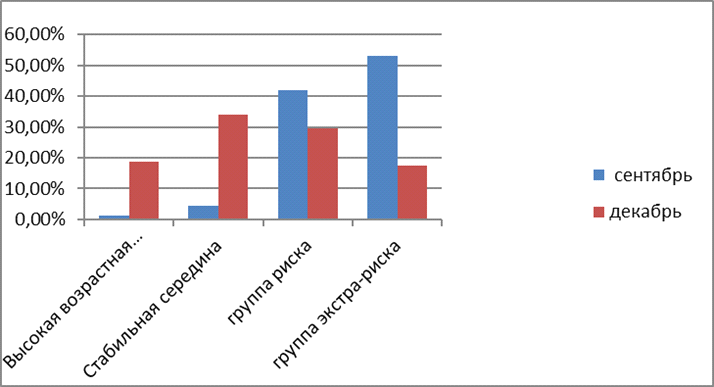 